РОССИЙСКАЯ ФЕДЕРАЦИЯРОСТОВСКАЯ ОБЛАСТЬБЕЛОКАЛИТВИНСКИЙ РАЙОНМУНИЦИПАЛЬНОЕ ОБРАЗОВАНИЕ«ГРУШЕВО-ДУБОВСКОЕ СЕЛЬСКОЕ ПОСЕЛЕНИЕ»СОБРАНИЕ ДЕПУТАТОВ ГРУШЕВО-ДУБОВСКОГО СЕЛЬСКОГО ПОСЕЛЕНИЯ  ПОСТАНОВЛЕНИЕ     «18» ноября  2021 года                        № 15                           х. ГрушевкаО назначении публичных слушаний по проектубюджета Грушево-Дубовского сельского поселения Белокалитвинскогорайона на 2022 год и на плановый период 2023 и 2024годов	В целях обсуждения населением проекта бюджета Грушево-Дубовского сельского поселения, в соответствии со статьей 12 Устава муниципального образования Грушево-Дубовского сельского поселения,ПОСТАНОВЛЯЮ:      1. Назначить публичные слушания в форме информирования населения о проекте бюджета Грушево-Дубовского сельского поселения Белокалитвинского района на 2022 год и на плановый период 2023 и 2024 годов на 15 часов 00 мин  30 ноября 2021 года. Провести публичные слушания в Администрации Грушево-Дубовского сельского поселения, по адресу: х. Грушевка, ул. Центральная 19а.      2. Ответственным за проведение публичных слушаний по проекту бюджета Грушево-Дубовского сельского поселения Белокалитвинского района на 2022 год и на плановый период 2023 и 2024 годов назначить И.о.главы Администрации Грушево-Дубовского сельского поселения.       3. Настоящее постановление  вступает в силу со дня его официального обнародования.   Председатель Собрания депутатов-                 глава Грушево-Дубовского сельского поселения                                                                      А.И.Еремеев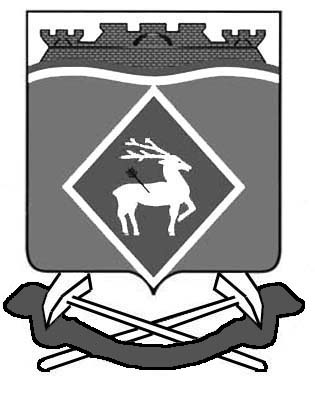 